ITEM #0407005a—CENTERLINE RUMBLE STRIPS Description:Work under this item shall consist of installing centerline rumble strips on asphalt highways where shown on the plans or where directed by the Engineer.Construction Methods:The Contractor shall pre-mark the beginning and ending points of the sections, prior to the installation of the rumble strips.  The Engineer will review and approve the locations.  The Contractor shall arrange for a technical representative from the company that produces the milling machine to be used on the Project, who will be required to be on-Site from the beginning of the operation until such time as the Engineer is satisfied, to ensure results that meet the requirements of the plans and specifications.Rumble strips shall not be installed where there is a break in the centerline, on bridge decks, at drainage structures, through loop detector sawcut locations, in two way left-turn lanes or in other areas identified by the Engineer.Milling Equipment:  The cutting head(s) shall have the cutting tips arranged in such a pattern as to provide a relatively smooth cut (approximately 1/16 in between peaks and valleys) in one pass.  The equipment shall include suitable provisions for the application of water to prevent dust.Finished Cut: The rumble strips shall have finished dimensions of 12 in (+/- 1/2 in) wide measured perpendicular to the direction of travel and shall be 7 in (+/- 1/2 in) long measured in the direction of travel.  The depressions shall have a concave circular shape with a minimum 3/8 in depth at center (maximum allowable depth is 1/2 in measured to a valley).  The rumble strips shall be placed in relation to the roadway according to the patterns shown in the plans or on the Centerline Rumble Strip Details.  Alignment of the edge of the cut will be checked and verified by the Engineer.The cutting tool shall be equipped with guides to provide consistent alignment of each cut in relation to the roadway. The Contractor shall contain and collect waste material resulting from the operation in a manner acceptable to the Engineer.  This waste material shall be disposed of in accordance with Subarticle 2.02.03-10(a).  The work area shall be returned to a debris-free state prior to re-opening to traffic.The Contractor shall provide all traffic control in accordance with the Maintenance and Protection of Traffic special provision included in the Contract.Method of Measurement:This work will be measured for payment by the actual number of linear feet of centerline where the rumble strips are placed and accepted.  This distance shall be measured longitudinally along the edge of pavement with deductions for bridge decks, drainage structures, loop detector sawcut locations, and other sections where the rumble strips were not installed.Basis of Payment:This work will be paid for at the Contract unit price per linear foot for "Centerline Rumble Strips."  The price shall include furnishing all equipment, tools, labor, a technical representative and work incidental thereto, and also collection and disposal of waste material resulting from the operation.  Pay Item	Pay UnitCenterline Rumble Strips	l.f.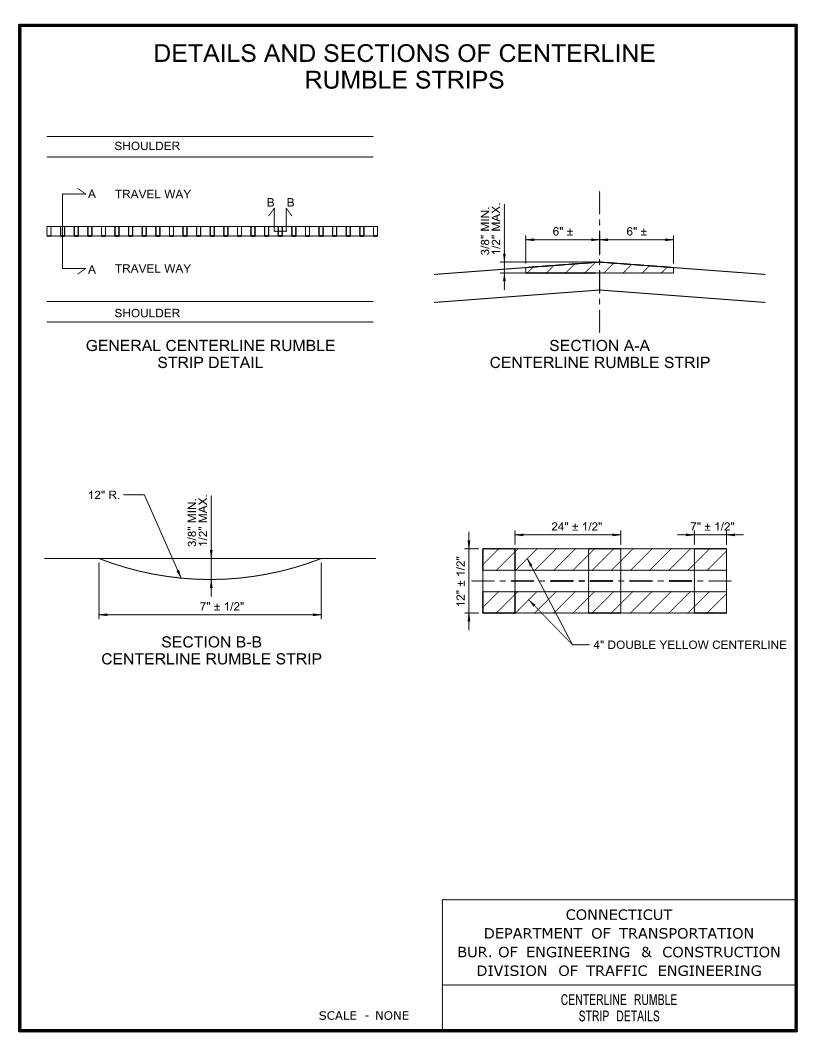 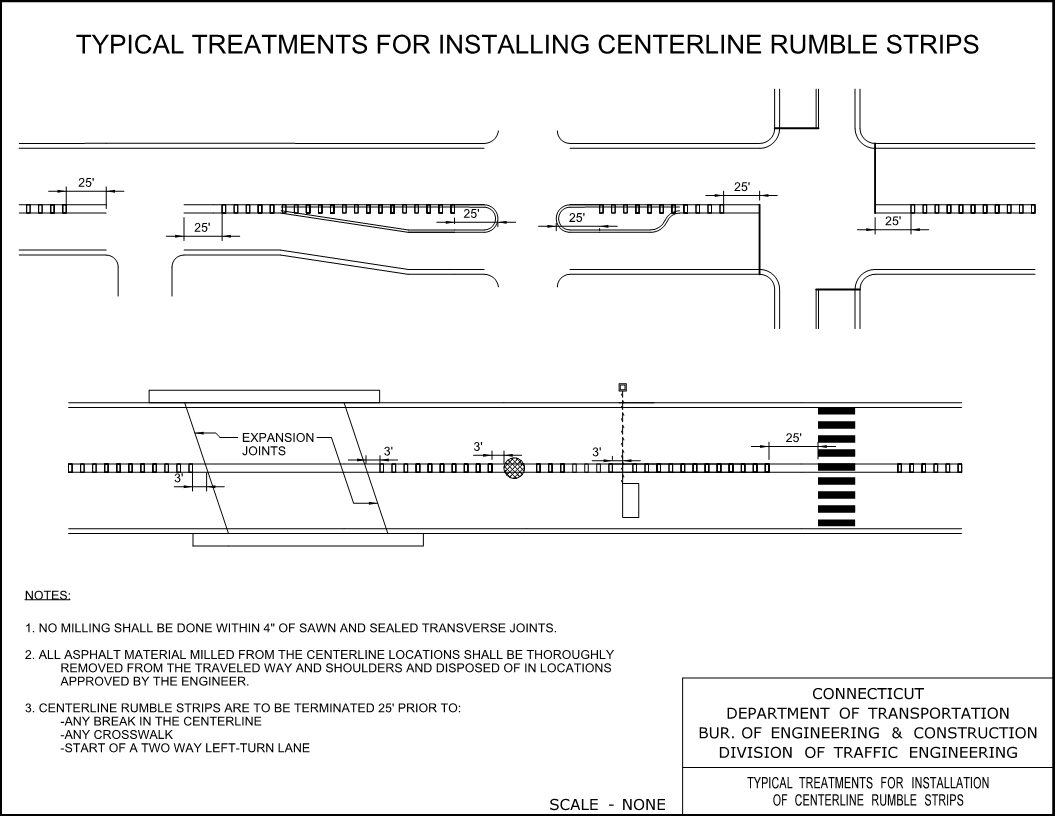 